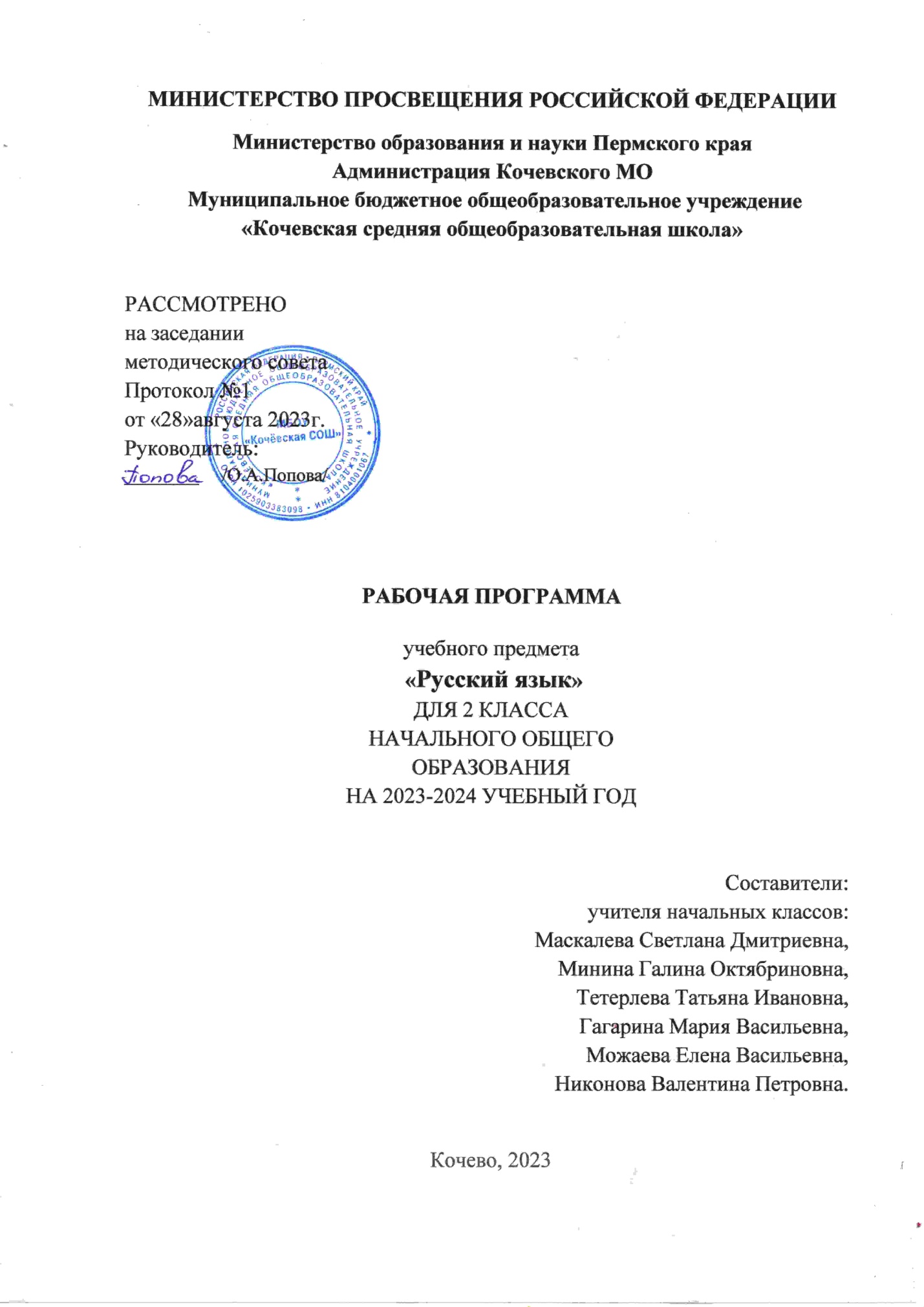 ПОЯСНИТЕЛЬНАЯ ЗАПИСКАРабочая программа учебного предмета «Русский язык» (предметная область «Русский язык и литературное чтение») на уровне начального общего образования составлена на основе Требований к результатам освоения программы начального общего образования Федерального государственного образовательного стандарта начального общего образования (далее – ФГОС НОО), Федеральной образовательной программы начального общего образования (далее – ФОП НОО), Федеральной рабочей программы по учебному предмету «Русский язык» (далее – ФРП «Русский язык»), а также ориентирована на целевые приоритеты, сформулированные в федеральной рабочей программе воспитания. ОБЩАЯ ХАРАКТЕРИСТИКА УЧЕБНОГО ПРЕДМЕТА «РУССКИЙ ЯЗЫК»На уровне начального общего образования изучение русского языка имеет особое значение в развитии обучающегося. Приобретённые знания, опыт выполнения предметных и универсальных учебных действий на материале русского языка станут фундаментом обучения на уровне основного общего образования, а также будут востребованы в жизни. Русский язык как средство познания действительности обеспечивает развитие интеллектуальных и творческих способностей обучающихся, формирует умения извлекать и анализировать информацию из различных текстов, навыки самостоятельной учебной деятельности. Изучение русского языка является основой всего процесса обучения на уровне начального общего образования, успехи в изучении этого предмета во многом определяют результаты обучающихся по другим учебным предметам.Русский язык обладает значительным потенциалом в развитии функциональной грамотности обучающихся, особенно таких её компонентов, как языковая, коммуникативная, читательская, общекультурная и социальная грамотность. Первичное знакомство с системой русского языка, богатством его выразительных возможностей, развитие умения правильно и эффективно использовать русский язык в различных сферах и ситуациях общения способствуют успешной социализации обучающегося. Русский язык, выполняя свои базовые функции общения и выражения мысли, обеспечивает межличностное и социальное взаимодействие, способствует формированию самосознания и мировоззрения личности, является важнейшим средством хранения и передачи информации, культурных традиций, истории русского народа и других народов России. Свободное владение языком, умение выбирать нужные языковые средства во многом определяют возможность адекватного самовыражения взглядов, мыслей, чувств, проявления себя в различных жизненно важных для человека областях.Изучение русского языка обладает огромным потенциалом присвоения традиционных социокультурных и духовно-нравственных ценностей, принятых в обществе правил и норм поведения, в том числе речевого, что способствует формированию внутренней позиции личности. Личностные достижения обучающегося непосредственно связаны с осознанием языка как явления национальной культуры, пониманием связи языка и мировоззрения народа. Значимыми личностными результатами являются развитие устойчивого познавательного интереса к изучению русского языка, формирование ответственности за сохранение чистоты русского языка. ЦЕЛИ ИЗУЧЕНИЯ УЧЕБНОГО ПРЕДМЕТА «РУССКИЙ ЯЗЫК»Изучение русского языка направлено на достижение следующих целей:1) приобретение обучающимися первоначальных представлений о многообразии языков и культур на территории Российской Федерации, о языке, как одной из главных духовно­нравственных ценностей народа; понимание роли языка как основного средства общения; осознание значения русского языка как государственного языка Российской Федерации; понимание роли русского языка как языка межнационального общения; осознание правильной устной и письменной речи как показателя общей культуры человека;2) овладение основными видами речевой деятельности на основе первоначальных представлений о нормах современного русского литературного языка: аудирование, говорение, чтение, письмо;3) овладение первоначальными научными представлениями о системе русского языка: фонетика, графика, лексика, морфемика, морфология и синтаксис; об основных единицах языка, их признаках и особенностях употребления в речи; использование в речевой деятельности норм современного русского литературного языка (орфоэпических, лексических, грамматических, орфографических, пунктуационных) и речевого этикета;4) использование в речевой деятельности норм современного русского литературного языка (орфоэпических, лексических, грамматических, орфографических, пунктуационных) и речевого этикета;5) развитие функциональной грамотности, готовности к успешному взаимодействию с изменяющимся миром и дальнейшему успешному образованию.Центральной идеей конструирования содержания и планируемых результатов обучения русскому языку является признание равной значимости работы по изучению системы языка и работы по совершенствованию речи обучающихся. Языковой материал призван сформировать первоначальные представления о структуре русского языка, способствовать усвоению норм русского литературного языка, орфографических и пунктуационных правил.Развитие устной и письменной речи обучающихся направлено на решение практической задачи развития всех видов речевой деятельности, отработку навыков использования усвоенных норм русского литературного языка, речевых норм и правил речевого этикета в процессе устного и письменного общения.Ряд задач по совершенствованию речевой деятельности решаются совместно с учебным предметом «Литературное чтение».МЕСТО УЧЕБНОГО ПРЕДМЕТА «РУССКИЙ ЯЗЫК» В УЧЕБНОМ ПЛАНЕОбщее число часов, отведённых на изучение «Русского языка», – 675 (5 часов в неделю в каждом классе): в 1 классе – 165 ч, во 2–4 классах – по 170 ч.ПЛАНИРУЕМЫЕ ОБРАЗОВАТЕЛЬНЫЕ РЕЗУЛЬТАТЫИзучение русского языка на уровне начального общего образования направлено на достижение обучающимися личностных, метапредметных и предметных результатов освоения учебного предмета.ЛИЧНОСТНЫЕ РЕЗУЛЬТАТЫВ результате изучения предмета «Русский язык» в начальной школе у обучающегося будут сформированы следующие личностные результаты:гражданско-патриотического воспитания:становление ценностного отношения к своей Родине, в том числе через изучение русского языка, отражающего историю и культуру страны;осознание своей этнокультурной и российской гражданской идентичности, понимание роли русского языка как государственного языка Российской Федерации и языка межнационального общения народов России;осознание своей сопричастности к прошлому, настоящему и будущему своей страны и родного края, в том числе через обсуждение ситуаций при работе с текстами на уроках русского языка;проявление уважения к своему и другим народам, формируемое в том числе на основе примеров из текстов, с которыми идёт работа на уроках русского языка;первоначальные представления о человеке как члене общества, о правах и ответственности, уважении и достоинстве человека, о нравственно­этических нормах поведения и правилах межличностных отношений, в том числе отражённых в текстах, с которыми идёт работа на уроках русского языка;духовно-нравственного воспитания:осознание языка как одной из главных духовно-нравственных ценностей народа; признание индивидуальности каждого человека с опорой на собственный жизненный и читательский опыт;проявление сопереживания, уважения и доброжелательности, в том числе с использованием адекватных языковых средств для выражения своего состояния и чувств;неприятие любых форм поведения, направленных на причинение физического и морального вреда другим людям (в том числе связанного с использованием недопустимых средств языка);эстетического воспитания:уважительное отношение и интерес к художественной культуре, восприимчивость к разным видам искусства, традициям и творчеству своего и других народов;стремление к самовыражению в искусстве слова; осознание важности русского языка как средства общения и самовыражения;физического воспитания, формирования культуры здоровья и эмоционального благополучия:соблюдение правил безопасного поиска в информационной среде дополнительной информации в процессе языкового образования;бережное отношение к физическому и психическому здоровью, проявляющееся в выборе приемлемых способов речевого самовыражения и соблюдении норм речевого этикета и правил общения;трудового воспитания:осознание ценности труда в жизни человека и общества (в том числе благодаря примерам из текстов, с которыми идёт работа на уроках русского языка), интерес к различным профессиям, возникающий при обсуждении примеров из текстов, с которыми идёт работа на уроках русского языка;экологического воспитания:бережное отношение к природе, формируемое в процессе работы с текстами;неприятие действий, приносящих вред природе;ценности научного познания:первоначальные представления о научной картине мира, в том числе первоначальные представления о системе языка как одной из составляющих целостной научной картины мира;познавательные интересы, активность, инициативность, любознательность и самостоятельность в познании, в том числе познавательный интерес к изучению русского языка, активность и самостоятельность в его познании.МЕТАПРЕДМЕТНЫЕ РЕЗУЛЬТАТЫВ результате изучения русского языка на уровне начального общего образования у обучающегося будут сформированы познавательные универсальные учебные действия, коммуникативные универсальные учебные действия, регулятивные универсальные учебные действия, совместная деятельность. У обучающегося будут сформированы следующие базовые логические действия как часть познавательных универсальных учебных действий:сравнивать различные языковые единицы (звуки, слова, предложения, тексты), устанавливать основания для сравнения языковых единиц (частеречная принадлежность, грамматический признак, лексическое значение и другое); устанавливать аналогии языковых единиц;объединять объекты (языковые единицы) по определённому признаку;определять существенный признак для классификации языковых единиц (звуков, частей речи, предложений, текстов); классифицировать языковые единицы;находить в языковом материале закономерности и противоречия на основе предложенного учителем алгоритма наблюдения; анализировать алгоритм действий при работе с языковыми единицами, самостоятельно выделять учебные операции при анализе языковых единиц;выявлять недостаток информации для решения учебной и практической задачи на основе предложенного алгоритма, формулировать запрос на дополнительную информацию;устанавливать причинно­следственные связи в ситуациях наблюдения за языковым материалом, делать выводы.У обучающегося будут сформированы следующие базовые исследовательские действия как часть познавательных универсальных учебных действий:с помощью учителя формулировать цель, планировать изменения языкового объекта, речевой ситуации;сравнивать несколько вариантов выполнения задания, выбирать наиболее целесообразный (на основе предложенных критериев);проводить по предложенному плану несложное лингвистическое мини­исследование, выполнять по предложенному плану проектное задание;формулировать выводы и подкреплять их доказательствами на основе результатов проведённого наблюдения за языковым материалом (классификации, сравнения, исследования); формулировать с помощью учителя вопросы в процессе анализа предложенного языкового материала;прогнозировать возможное развитие процессов, событий и их последствия в аналогичных или сходных ситуациях.У обучающегося будут сформированы следующие умения работать с информацией как часть познавательных универсальных учебных действий:выбирать источник получения информации: нужный словарь для получения запрашиваемой информации, для уточнения;согласно заданному алгоритму находить представленную в явном виде информацию в предложенном источнике: в словарях, справочниках;распознавать достоверную и недостоверную информацию самостоятельно или на основании предложенного учителем способа её проверки (обращаясь к словарям, справочникам, учебнику);соблюдать с помощью взрослых (педагогических работников, родителей, законных представителей) правила информационной безопасности при поиске информации в информационно-телекоммуникационной сети «Интернет» (информации о написании и произношении слова, о значении слова, о происхождении слова, о синонимах слова);анализировать и создавать текстовую, видео­, графическую, звуковую информацию в соответствии с учебной задачей;понимать лингвистическую информацию, зафиксированную в виде таблиц, схем; самостоятельно создавать схемы, таблицы для представления лингвистической информации.У обучающегося будут сформированы следующие умения общения как часть коммуникативных универсальных учебных действий:воспринимать и формулировать суждения, выражать эмоции в соответствии с целями и условиями общения в знакомой среде;проявлять уважительное отношение к собеседнику, соблюдать правила ведения диалоги и дискуссии;признавать возможность существования разных точек зрения;корректно и аргументированно высказывать своё мнение;строить речевое высказывание в соответствии с поставленной задачей;создавать устные и письменные тексты (описание, рассуждение, повествование) в соответствии с речевой ситуацией;готовить небольшие публичные выступления о результатах парной и групповой работы, о результатах наблюдения, выполненного мини­исследования, проектного задания;подбирать иллюстративный материал (рисунки, фото, плакаты) к тексту выступления.У обучающегося будут сформированы следующие умения самоорганизации как части регулятивных универсальных учебных действий:планировать действия по решению учебной задачи для получения результата;выстраивать последовательность выбранных действий.У обучающегося будут сформированы следующие умения самоконтроля как части регулятивных универсальных учебных действий:устанавливать причины успеха (неудач) учебной деятельности;корректировать свои учебные действия для преодоления речевых и орфографических ошибок;соотносить результат деятельности с поставленной учебной задачей по выделению, характеристике, использованию языковых единиц;находить ошибку, допущенную при работе с языковым материалом, находить орфографическую и пунктуационную ошибку;сравнивать результаты своей деятельности и деятельности одноклассников, объективно оценивать их по предложенным критериям.У обучающегося будут сформированы следующие умения совместной деятельности:формулировать краткосрочные и долгосрочные цели (индивидуальные с учётом участия в коллективных задачах) в стандартной (типовой) ситуации на основе предложенного учителем формата планирования, распределения промежуточных шагов и сроков;принимать цель совместной деятельности, коллективно строить действия по её достижению: распределять роли, договариваться, обсуждать процесс и результат совместной работы;проявлять готовность руководить, выполнять поручения, подчиняться, самостоятельно разрешать конфликты;ответственно выполнять свою часть работы;оценивать свой вклад в общий результат;выполнять совместные проектные задания с опорой на предложенные образцы. ПРЕДМЕТНЫЕ РЕЗУЛЬТАТЫ2 КЛАССК концу обучения во втором классе обучающийся научится:осознавать язык как основное средство общения;характеризовать согласные звуки вне слова и в слове по заданным параметрам: согласный парный (непарный) по твёрдости (мягкости); согласный парный (непарный) по звонкости (глухости);определять количество слогов в слове; делить слово на слоги (в том числе слова со стечением согласных);устанавливать соотношение звукового и буквенного состава слова, в том числе с учётом функций букв е, ё, ю, я;обозначать на письме мягкость согласных звуков буквой мягкий знак в середине слова;находить однокоренные слова;выделять в слове корень (простые случаи);выделять в слове окончание;выявлять в тексте случаи употребления многозначных слов, понимать их значения и уточнять значение по учебным словарям; выявлять случаи употребления синонимов и антонимов (без называния терминов);распознавать слова, отвечающие на вопросы «кто?», «что?»;распознавать слова, отвечающие на вопросы «что делать?», «что сделать?» и другие;распознавать слова, отвечающие на вопросы «какой?», «какая?», «какое?», «какие?»;определять вид предложения по цели высказывания и по эмоциональной окраске;находить место орфограммы в слове и между словами на изученные правила;применять изученные правила правописания, в том числе: сочетания чк, чн, чт; щн, нч; проверяемые безударные гласные в корне слова; парные звонкие и глухие согласные в корне слова; непроверяемые гласные и согласные (перечень слов в орфографическом словаре учебника); прописная буква в именах, отчествах, фамилиях людей, кличках животных, географических названиях; раздельное написание предлогов с именами существительными, разделительный мягкий знак;правильно списывать (без пропусков и искажений букв) слова и предложения, тексты объёмом не более 50 слов;писать под диктовку (без пропусков и искажений букв) слова, предложения, тексты объёмом не более 45 слов с учётом изученных правил правописания;находить и исправлять ошибки на изученные правила, описки;пользоваться толковым, орфографическим, орфоэпическим словарями учебника;строить устное диалогическое и монологическое высказывание (2-4 предложения на определённую тему, по наблюдениям) с соблюдением орфоэпических норм, правильной интонации;формулировать простые выводы на основе прочитанного (услышанного) устно и письменно (1-2 предложения);составлять предложения из слов, устанавливая между ними смысловую связь по вопросам;определять тему текста и озаглавливать текст, отражая его тему;составлять текст из разрозненных предложений, частей текста;писать подробное изложение повествовательного текста объёмом 30-45 слов с опорой на вопросы;объяснять своими словами значение изученных понятий; использовать изученные понятия в процессе решения учебных задач.СОДЕРЖАНИЕ УЧЕБНОГО ПРЕДМЕТА   2 КЛАССОбщие сведения о языкеЯзык как основное средство человеческого общения и явление национальной культуры. Первоначальные представления о многообразии языкового пространства России и мира. Методы познания языка: наблюдение, анализ.Фонетика и графикаСмыслоразличительная функция звуков; различение звуков и букв; различение ударных и безударных гласных звуков, согласного звука [й’] и гласного звука [и], твёрдых и мягких согласных звуков, звонких и глухих согласных звуков; шипящие согласные звуки [ж], [ш], [ч’], [щ’]; обозначение на письме твёрдости и мягкости согласных звуков, функции букв е, ё, ю, я (повторение изученного в 1 классе).Парные и непарные по твёрдости ‑ мягкости согласные звуки.Парные и непарные по звонкости ‑ глухости согласные звуки.Качественная характеристика звука: гласный ‑ согласный; гласный ударный ‑ безударный; согласный твёрдый ‑ мягкий, парный ‑ непарный; согласный звонкий ‑ глухой, парный ‑ непарный.Функции ь: показатель мягкости предшествующего согласного в конце и в середине слова; разделительный. Использование на письме разделительных ъ и ь.Соотношение звукового и буквенного состава в словах с буквами е, ё, ю, я (в начале слова и после гласных).Деление слов на слоги (в том числе при стечении согласных).Использование знания алфавита при работе со словарями.Небуквенные графические средства: пробел между словами, знак переноса, абзац (красная строка), пунктуационные знаки (в пределах изученного).Орфоэпия[4]Произношение звуков и сочетаний звуков, ударение в словах в соответствии с нормами современного русского литературного языка (на ограниченном перечне слов, отрабатываемом в учебнике). Использование отработанного перечня слов (орфоэпического словаря учебника) для решения практических задач.ЛексикаСлово как единство звучания и значения. Лексическое значение слова (общее представление). Выявление слов, значение которых требует уточнения. Определение значения слова по тексту или уточнение значения с помощью толкового словаря.Однозначные и многозначные слова (простые случаи, наблюдение).Наблюдение за использованием в речи синонимов, антонимов.Состав слова (морфемика)Корень как обязательная часть слова. Однокоренные (родственные) слова. Признаки однокоренных (родственных) слов. Различение однокоренных слов и синонимов, однокоренных слов и слов с омонимичными корнями. Выделение в словах корня (простые случаи).Окончание как изменяемая часть слова. Изменение формы слова с помощью окончания. Различение изменяемых и неизменяемых слов.Суффикс как часть слова (наблюдение). Приставка как часть слова (наблюдение).МорфологияИмя существительное (ознакомление): общее значение, вопросы («кто?», «что?»), употребление в речи.Глагол (ознакомление): общее значение, вопросы («что делать?», «что сделать?» и другие), употребление в речи.Имя прилагательное (ознакомление): общее значение, вопросы («какой?», «какая?», «какое?», «какие?»), употребление в речи.Предлог. Отличие предлогов от приставок. Наиболее распространённые предлоги: в, на, из, без, над, до, у, о, об и другое.СинтаксисПорядок слов в предложении; связь слов в предложении (повторение).Предложение как единица языка. Предложение и слово. Отличие предложения от слова. Наблюдение за выделением в устной речи одного из слов предложения (логическое ударение).Виды предложений по цели высказывания: повествовательные, вопросительные, побудительные предложения.Виды предложений по эмоциональной окраске (по интонации): восклицательные и невосклицательные предложения.Орфография и пунктуацияПрописная буква в начале предложения и в именах собственных (имена и фамилии людей, клички животных); знаки препинания в конце предложения; перенос слов со строки на строку (без учёта морфемного членения слова); гласные после шипящих в сочетаниях жи, ши (в положении под ударением), ча, ща, чу, щу; сочетания чк, чн (повторение правил правописания, изученных в 1 классе).Орфографическая зоркость как осознание места возможного возникновения орфографической ошибки. Понятие орфограммы. Различные способы решения орфографической задачи в зависимости от места орфограммы в слове. Использование орфографического словаря учебника для определения (уточнения) написания слова. Контроль и самоконтроль при проверке собственных и предложенных текстов.Правила правописания и их применение:разделительный мягкий знак;сочетания чт, щн, нч;проверяемые безударные гласные в корне слова;парные звонкие и глухие согласные в корне слова;непроверяемые гласные и согласные (перечень слов в орфографическом словаре учебника);прописная буква в именах собственных: имена, фамилии, отчества людей, клички животных, географические названия;раздельное написание предлогов с именами существительными.Развитие речиВыбор языковых средств в соответствии с целями и условиями устного общения для эффективного решения коммуникативной задачи (для ответа на заданный вопрос, для выражения собственного мнения). Умение вести разговор (начать, поддержать, закончить разговор, привлечь внимание и другое). Практическое овладение диалогической формой речи. Соблюдение норм речевого этикета и орфоэпических норм в ситуациях учебного и бытового общения. Умение договариваться и приходить к общему решению в совместной деятельности при проведении парной и групповой работы.Составление устного рассказа по репродукции картины. Составление устного рассказа с опорой на личные наблюдения и на вопросы.Текст. Признаки текста: смысловое единство предложений в тексте; последовательность предложений в тексте; выражение в тексте законченной мысли. Тема текста. Основная мысль. Заглавие текста. Подбор заголовков к предложенным текстам. Последовательность частей текста (абзацев). Корректирование текстов с нарушенным порядком предложений и абзацев.Типы текстов: описание, повествование, рассуждение, их особенности (первичное ознакомление).Поздравление и поздравительная открытка.Понимание текста: развитие умения формулировать простые выводы на основе информации, содержащейся в тексте. Выразительное чтение текста вслух с соблюдением правильной интонации.Подробное изложение повествовательного текста объёмом 30-45 слов с опорой на вопросы.ТЕМАТИЧЕСКОЕ ПЛАНИРОВАНИЕ2 КЛАСС ПОУРОЧНОЕ ПЛАНИРОВАНИЕ 2 КЛАСС УЧЕБНО-МЕТОДИЧЕСКОЕ ОБЕСПЕЧЕНИЕ ОБРАЗОВАТЕЛЬНОГО ПРОЦЕССАОБЯЗАТЕЛЬНЫЕ УЧЕБНЫЕ МАТЕРИАЛЫ ДЛЯ УЧЕНИКА​‌• Русский язык (в 2 частях), 2 класс/ Канакина В.П., Горецкий В.Г., Акционерное общество «Издательство «Просвещение»‌​​МЕТОДИЧЕСКИЕ МАТЕРИАЛЫ ДЛЯ УЧИТЕЛЯ​‌- Программы начального общего образования Москва «Просвещение» 2014г.
 - Приложение на электронном носителе Канакина В. П. Русский язык.2 класс. М.: Просвещение. 2014.
 - Т.Н.Ситникова. Поурочные разработки по русскому языку к УМК В. П. Канакиной, В. Г. Горецкого. М.: ВАКО, 2014 г.- Канакина В.П. Русский язык.Проверочные работы. 2 класс. / М.: Просвещение, 2019 г.
- Словари по русскому языку: толковый, морфемный, словообразовательный, орфоэпический, фразеологизмов.
ЦИФРОВЫЕ ОБРАЗОВАТЕЛЬНЫЕ РЕСУРСЫ И РЕСУРСЫ СЕТИ ИНТЕРНЕТ​​‌1.Ноутбук;
 2.Мультимедийный проектор
‌​№ п/п Наименование разделов и тем программы Количество часовКоличество часовКоличество часовЭлектронные (цифровые) образовательные ресурсы № п/п Наименование разделов и тем программы Всего Контрольные работы Практические работы Электронные (цифровые) образовательные ресурсы 1Общие сведения о языке 1  0  0 https://m.edsoo.ru/7f410de82Фонетика и графика 6  0  0 https://m.edsoo.ru/7f410de83Лексика  10  0  0 https://m.edsoo.ru/7f410de84Состав слова 14  0  0 https://m.edsoo.ru/7f410de85Морфология 19  0  0 https://m.edsoo.ru/7f410de86Синтаксис 8  0  0 https://m.edsoo.ru/7f410de87Орфография и пунктуация 50  8  0 https://m.edsoo.ru/7f410de88Развитие речи 30  0  0 https://m.edsoo.ru/7f410de8Резервное времяРезервное время 32  5  0 ОБЩЕЕ КОЛИЧЕСТВО ЧАСОВ ПО ПРОГРАММЕОБЩЕЕ КОЛИЧЕСТВО ЧАСОВ ПО ПРОГРАММЕ 170  13  0 № п/п Тема урока Количество часовКоличество часовКоличество часовДата изученияЭлектронные цифровые образовательные ресурсы № п/п Тема урока Всего Контрольные работы Практические работы Дата изученияЭлектронные цифровые образовательные ресурсы 1Язык как явление национальной культуры. Многообразие языкового пространства России и мира 1  0  0 1.09.23Библиотека ЦОК https://m.edsoo.ru/7f410de82Различение звуков и букв. Различение ударных и безударных гласных звуков 1  0  0 4.09.23Библиотека ЦОК https://m.edsoo.ru/7f410de83Парные и непарные по твёрдости - мягкости согласные звуки 1  0  0 5.09.23Библиотека ЦОК https://m.edsoo.ru/7f410de84Парные и непарные по звонкости - глухости согласные звуки 1  0  0 6.09.23Библиотека ЦОК https://m.edsoo.ru/7f410de85Функции мягкого знака 1  0  0 7.09.23Библиотека ЦОК https://m.edsoo.ru/7f410de86Использование на письме разделительных ъ и ь 1  0  0 8.09.23Библиотека ЦОК https://m.edsoo.ru/7f410de87Деление слов на слоги. Использование знания алфавита при работе со словарями 1  0  0 11.09Библиотека ЦОК https://m.edsoo.ru/7f410de88Контрольный диктант№1 с грамматическим заданием 1  1  0 12.09Библиотека ЦОК https://m.edsoo.ru/7f410de89Работа над ошибками. Фонетика.Звуки 1  0  0 13.0910Слово и его значение 1  0  0 14.09Библиотека ЦОК https://m.edsoo.ru/7f410de811Значение слова в словаре 1  0  0 15.09Библиотека ЦОК https://m.edsoo.ru/7f410de812Однозначные и многозначные слова 1  0  0 18.09Библиотека ЦОК https://m.edsoo.ru/7f410de813Значение слова в словаре и тексте 1  0  0 19.09Библиотека ЦОК https://m.edsoo.ru/7f410de814Многозначные слова. Прямое и переносное значение слова 1  0  0 20.09Библиотека ЦОК https://m.edsoo.ru/7f410de815Синонимы 1  0  0 21.09Библиотека ЦОК https://m.edsoo.ru/7f410de816Синонимы в тексте 1  0  0 22.09Библиотека ЦОК https://m.edsoo.ru/7f410de817Антонимы 1  0  0 25.09Библиотека ЦОК https://m.edsoo.ru/7f410de818Наблюдение за использованием антонимов 1  0  0 26.09Библиотека ЦОК https://m.edsoo.ru/7f410de819Обобщение знаний по разделу «Лексика» 1  0  0 27.09Библиотека ЦОК https://m.edsoo.ru/7f410de820Контрольное списывание 1  1  0 28.09Библиотека ЦОК https://m.edsoo.ru/7f410de821Лексика. 1  0  0 29.0922Перенос слов. 1  0  0 октябрь23Окончание как изменяемая часть слова 1  0  0 октябрьБиблиотека ЦОК https://m.edsoo.ru/7f410de824Изменение формы слова с помощью окончания 1  0  0 октябрьБиблиотека ЦОК https://m.edsoo.ru/7f410de825Различение изменяемых и неизменяемых слов 1  0  0 октябрьБиблиотека ЦОК https://m.edsoo.ru/7f410de826Однокоренные (родственные) слова. Корень слова 1  0  0 октябрьБиблиотека ЦОК https://m.edsoo.ru/7f410de827Признаки однокоренных (родственных) слов. Корень слова 1  0  0 октябрь28Корень как часть слова 1  0  0 октябрьБиблиотека ЦОК https://m.edsoo.ru/7f410de829Корень как общая часть родственных слов 1  0  0 октябрьБиблиотека ЦОК https://m.edsoo.ru/7f410de830Корень слова: обобщение знаний 1  0  0 октябрь31Суффикс как часть слова  1  0  0 октябрьБиблиотека ЦОК https://m.edsoo.ru/7f410de832Значения суффиксов 1  0  0 октябрьБиблиотека ЦОК https://m.edsoo.ru/7f410de833Приставка как часть слова (наблюдение) 1  0  0 октябрьБиблиотека ЦОК https://m.edsoo.ru/7f410de834Роль суффиксов и приставок 1  0  0 октябрьБиблиотека ЦОК https://m.edsoo.ru/7f410de835Состав слова: систематизация знаний 1  0  0 октябрь36Состав слова: обобщение 1  0  0 октябрь37Слова: корни с чередованием согласных. Контрольный словарный диктант. 1  0  0 октябрь38Состав слова: как образуются слова  1  0  0 октябрьБиблиотека ЦОК https://m.edsoo.ru/7f410de839Административный контрольный срез в форме контрольного диктанта №2 с грамматическим заданием 1  1  0 октябрь40Имя существительное как часть речи 1  0  0 октябрьБиблиотека ЦОК https://m.edsoo.ru/7f410de841Имя существительное: значение 1  0  0 октябрьБиблиотека ЦОК https://m.edsoo.ru/7f410de842Имя существительное : вопросы («кто?», «что?»),  1  0  0 ноябрьБиблиотека ЦОК https://m.edsoo.ru/7f410de843Имя существительное: изменение по числам 1  0  0 ноябрьБиблиотека ЦОК https://m.edsoo.ru/7f410de844Число имён существительных 1  0  0 ноябрьБиблиотека ЦОК https://m.edsoo.ru/7f410de845Имя существительное: употребление в речи 1  0  0 ноябрьБиблиотека ЦОК https://m.edsoo.ru/7f410de846Глагол как часть речи 1  0  0 ноябрьБиблиотека ЦОК https://m.edsoo.ru/7f410de847Глагол: значение 1  0  0 ноябрьБиблиотека ЦОК https://m.edsoo.ru/7f410de848Глагол: вопросы «что делать?», «что сделать?» и др. 1  0  0 ноябрьБиблиотека ЦОК https://m.edsoo.ru/7f410de849Единственное и множественное число глаголов 1  0  0 ноябрьБиблиотека ЦОК https://m.edsoo.ru/7f410de850Обобщение знаний о глаголе 1  0  0 ноябрь51Имя прилагательное как часть речи 1  0  0 ноябрьБиблиотека ЦОК https://m.edsoo.ru/7f410de852Имя прилагательное: значение 1  0  0 ноябрьБиблиотека ЦОК https://m.edsoo.ru/7f410de853Связь имени прилагательного с именем существительным 1  0  0 ноябрьБиблиотека ЦОК https://m.edsoo.ru/7f410de854Обобщение знаний об имени прилагательном 1  0  0 ноябрь55Предлог. Отличие предлогов от приставок 1  0  0 ноябрьБиблиотека ЦОК https://m.edsoo.ru/7f410de856Наиболее распространённые предлоги: в, на, из, без, над, до, у, о, об и др. 1  0  0 ноябрь57Части речи: систематизация знаний 1  0  0 ноябрь58Части речи: обобщение 1  0  0 ноябрьБиблиотека ЦОК https://m.edsoo.ru/7f410de859Части речи 1  0  0 ноябрь60Изменение по числам имен существительных  1  0  0 декабрь61Роль имён существительных в тексте.  1  0  0 декабрьБиблиотека ЦОК https://m.edsoo.ru/7f410de862Роль глаголов в тексте  1  0  0 декабрь63Роль имён прилагательных в тексте  1  0  0 декабрь64Контрольное списывание  1  0  0 декабрьБиблиотека ЦОК https://m.edsoo.ru/7f410de865Морфология: выполняем проектное задание  1  0  0 декабрьБиблиотека ЦОК https://m.edsoo.ru/7f410de866Предложение как единица языка 1  0  0 декабрьБиблиотека ЦОК https://m.edsoo.ru/7f410de867Предложение и слово 1  0  0 декабрьБиблиотека ЦОК https://m.edsoo.ru/7f410de868Наблюдение за выделением в устной речи одного из слов предложения (логическое ударение) 1  0  0 декабрьБиблиотека ЦОК https://m.edsoo.ru/7f410de869Восклицательные и невосклицательные предложения 1  0  0 декабрьБиблиотека ЦОК https://m.edsoo.ru/7f410de870Виды предложений по цели высказывания 1  0  0 декабрьБиблиотека ЦОК https://m.edsoo.ru/7f410de871Повествовательные, вопросительные, побудительные предложения 1  0  0 декабрьБиблиотека ЦОК https://m.edsoo.ru/7f410de872Связь слов в предложении 1  0  0 декабрьБиблиотека ЦОК https://m.edsoo.ru/7f410de873Предложение: систематизация знаний 1  0  0 декабрь74Связь слов в предложении 1  0  0 декабрь75Контрольный диктант №3 "Предложение" 1  1 0 декабрьБиблиотека ЦОК https://m.edsoo.ru/7f410de876Повторение алгоритма списывания текста 1  0  0 декабрь77Гласные после шипящих в сочетаниях жи, ши (в положении под ударением) 1  0  0 декабрьБиблиотека ЦОК https://m.edsoo.ru/7f410de878Гласные после шипящих в сочетаниях ча, ща, чу, щу 1  0  0 декабрь79Сочетания чк, чн, чт, щн, нч 1  0  0 январьБиблиотека ЦОК https://m.edsoo.ru/7f410de880Перенос слов по слогам 1  0  0 январь81Перенос слов по слогам: закрепление 1  0  0 январьБиблиотека ЦОК https://m.edsoo.ru/7f410de882Диктант на изученные правила (гласные после шипящих, сочетания чк, чн, чт) 1 1 0 январь83Употребление прописной и строчной буквы 1  0  0 январь84Списывание текста. Словарный диктант 1 1 0 январьБиблиотека ЦОК https://m.edsoo.ru/7f410de885Прописная буква в именах собственных: имена, фамилии, отчества людей, клички животных 1  0  0 январь86Прописная буква в именах собственных: географические названия 1  0  0 январьБиблиотека ЦОК https://m.edsoo.ru/7f410de887Объяснительный диктант на изученные правила (гласные после шипящих, прописная буква) 1  0  0 январь88Единообразное написание гласных в корне 1  0  0 январьБиблиотека ЦОК https://m.edsoo.ru/7f410de889Обозначение буквой безударного гласного звука в корне слова 1  0  0 январь90Способы проверки написания буквы, обозначающей безударный гласный звук в корне слова 1  0  0 январь91Списывание контрольное. Словарный диктант 1  0 0 январьБиблиотека ЦОК https://m.edsoo.ru/7f410de892Правописание слов с безударным гласным звуком в корне 1  0  0 январь93Правописание слов с безударным гласным звуком в корне: закрепление 1  0  0 январьБиблиотека ЦОК https://m.edsoo.ru/7f410de894Объяснительный диктант: учимся обозначать безударные гласные в корне слова 1  0  0 январь95Непроверяемые гласные в корне слова 1  0  0 январь96Правописание слов с проверяемыми и непроверяемыми безударными гласными в корне слова 1  0  0 февральБиблиотека ЦОК https://m.edsoo.ru/7f410de897Диктант на изученные правила (безударные гласные в корне слова) 1  1  0 февраль98Работа над ошибками, допущенными в диктанте 1  0  0 февраль99Обозначение парных по звонкости-глухости согласных в корне слова 1  0  0 февральБиблиотека ЦОК https://m.edsoo.ru/7f410de8100Правописание слов с парным по звонкости-глухости согласным в корне слова  1  0  0 февральБиблиотека ЦОК https://m.edsoo.ru/7f410de8101Способы проверки согласных в корне слова 1  0  0 февраль102Отработка правописания слов с парным по глухости звонкости согласным в корне слова 1  0  0 февральБиблиотека ЦОК https://m.edsoo.ru/7f410de8103Учимся писать буквы согласных в корне слова 1  0  0 февральБиблиотека ЦОК https://m.edsoo.ru/7f410de8104Объяснительный диктант: учимся писать буквы согласных в корне слова 1  0  0 февраль105Учимся писать буквы гласных и согласных в корне слова 1  0  0 февральБиблиотека ЦОК https://m.edsoo.ru/7f410de8106Диктант на изученные орфограммы в корне слова 1  1 0 февраль107Работа над ошибками, допущенными в диктанте 1  0  0 февраль108Наблюдение за правописанием суффиксов имён существительных 1  0  0 февральБиблиотека ЦОК https://m.edsoo.ru/7f410de8109Наблюдение за правописанием суффиксов имён прилагательных 1  0  0 февраль110Наблюдение за правописанием приставок 1  0  0 февральБиблиотека ЦОК https://m.edsoo.ru/7f410de8111Списывание текста. Словарный диктант 1  0 0 февраль112Различные способы решения орфографической задачи в зависимости от места орфограммы в слове 1  0  0 февральБиблиотека ЦОК https://m.edsoo.ru/7f410de8113Отработка способов решения орфографической задачи в зависимости от места орфограммы в слове 1  0  0 февральБиблиотека ЦОК https://m.edsoo.ru/7f410de8114Диктант на изученные правила (орфограммы корня) 1  1 0 февраль115Работа над ошибками, допущенными в диктанте 1  0  0 февраль116Раздельное написание предлогов с именами существительными 1  0  0 февральБиблиотека ЦОК https://m.edsoo.ru/7f410de8117Раздельное написание предлогов с именами существительными: закрепление 1  0  0 мартБиблиотека ЦОК https://m.edsoo.ru/7f410de8118Правописание слов с разделительным мягким знаком 1  0  0 мартБиблиотека ЦОК https://m.edsoo.ru/7f410de8119Отработка правописания слов с разделительным мягким знаком 1  0  0 мартБиблиотека ЦОК https://m.edsoo.ru/7f410de8120Отработка правописания слов с разделительным мягким знаком и другими изученными орфограммами 1  0  0 мартБиблиотека ЦОК https://m.edsoo.ru/7f410de8121Правописание слов с орфограммами в значимых частях слов: систематизация 1  0  0 март122Правописание слов с орфограммами в значимых частях слов: обобщение 1  0  0 мартБиблиотека ЦОК https://m.edsoo.ru/7f410de8123Отработка правописания слов с орфограммами в значимых частях слов 1  0  0 март124Повторение правописания слов с орфограммами в значимых частях слов 1  0  0 мартБиблиотека ЦОК https://m.edsoo.ru/7f410de8125Контрольный диктант 1  1  0 март126Работа над ошибками. 1  0  0 март127Отработка орфограмм, вызывающих трудности 1  0  0 мартБиблиотека ЦОК https://m.edsoo.ru/7f410de8128Отработка орфограмм, вызывающих трудности 1  0  0 март129Отработка орфограмм, вызывающих трудности 1  0  0 мартБиблиотека ЦОК https://m.edsoo.ru/7f410de8130Отработка орфограмм, вызывающих трудности 1  0  0 мартБиблиотека ЦОК https://m.edsoo.ru/7f410de8131Проверочная работа 1  1  0 март132Работа над ошибками 1  0  0 март133Выбор языковых средств для ответа на заданный вопрос 1  0  0 апрельБиблиотека ЦОК https://m.edsoo.ru/7f410de8134Выбор языковых средств для выражения собственного мнения 1  0  0 апрельБиблиотека ЦОК https://m.edsoo.ru/7f410de8135Выбор языковых средств для ведения разговора: начать, поддержать, закончить разговор, привлечь внимание и т. п. 1  0  0 апрельБиблиотека ЦОК https://m.edsoo.ru/7f410de8136Диалогическая форма речи 1  0  0 апрельБиблиотека ЦОК https://m.edsoo.ru/7f410de8137Умение договариваться и приходить к общему решению в совместной деятельности при проведении парной и групповой работы 1  0  0 апрельБиблиотека ЦОК https://m.edsoo.ru/7f410de8138Составление устного рассказа по репродукции  1  0  0 апрельБиблиотека ЦОК https://m.edsoo.ru/7f410de8139Составление устного рассказа по репродукции  1  0  0 апрельБиблиотека ЦОК https://m.edsoo.ru/7f410de8140Составление устного рассказа с опорой на личные наблюдения и вопросы 1  0  0 апрельБиблиотека ЦОК https://m.edsoo.ru/7f410de8141Текст 1  0  0 апрельБиблиотека ЦОК https://m.edsoo.ru/7f410de8142Признаки текста: смысловое единство предложений в тексте; последовательность предложений в тексте; выражение в тексте законченной мысли 1  0  0 апрельБиблиотека ЦОК https://m.edsoo.ru/7f410de8143Тема текста 1  0  0 апрельБиблиотека ЦОК https://m.edsoo.ru/7f410de8144Основная мысль 1  0  0 апрельБиблиотека ЦОК https://m.edsoo.ru/7f410de8145Заглавие текста 1  0  0 апрельБиблиотека ЦОК https://m.edsoo.ru/7f410de8146Подбор заголовков к предложенным текстам. 1  0  0 апрельБиблиотека ЦОК https://m.edsoo.ru/7f410de8147Отработка умения подбирать заголовки к предложенным текстам 1  0  0 апрельБиблиотека ЦОК https://m.edsoo.ru/7f410de8148Последовательность частей текста (абзацев). 1  0  0 апрельБиблиотека ЦОК https://m.edsoo.ru/7f410de8149Корректирование текстов с нарушенным порядком предложений 1  0  0 апрельБиблиотека ЦОК https://m.edsoo.ru/7f410de8150Отработка умения корректировать тексты с нарушенным порядком предложений 1  0  0 апрельБиблиотека ЦОК https://m.edsoo.ru/7f410de8151Корректирование текстов с нарушенным порядком абзацев 1  0  0 апрель152Отработка умения корректировать тексты с нарушенным порядком абзацев 1  0  0 апрель153Текст-описание 1  0  0 апрельБиблиотека ЦОК https://m.edsoo.ru/7f410de8154Особенности текстов-описаний 1  0  0 апрельБиблиотека ЦОК https://m.edsoo.ru/7f410de8155Текст-повествование 1  0  0 майБиблиотека ЦОК https://m.edsoo.ru/7f410de8156Особенности текстов-повествований 1  0  0 майБиблиотека ЦОК https://m.edsoo.ru/7f410de8157Различение текстов-описаний и текстов-повествований 1  0  0 майБиблиотека ЦОК https://m.edsoo.ru/7f410de8158Текст-рассуждение 1  0  0 майБиблиотека ЦОК https://m.edsoo.ru/7f410de8159Особенности текстов-рассуждений 1  0  0 майБиблиотека ЦОК https://m.edsoo.ru/7f410de8160Знакомство с жанром поздравления 1  0  0 май161Подробное изложение повествовательного объёмом 30—45 слов с опорой на вопросы 1  0  0 май162Подробное изложение повествовательного объёмом 30—45 слов с опорой на вопросы 1  0  0 май163Составляем план текста 1  0  0 майБиблиотека ЦОК https://m.edsoo.ru/7f410de8164Промежуточная аттестация в форме контрольного диктанта с грамматическим заданием 1  1  0 май165Работа над ошибками 1  0  0 май166Учимся сочинять текст-описание 1  0  0 майБиблиотека ЦОК https://m.edsoo.ru/7f410de8167Учимся сочинять текст-повествование 1  0  0 Библиотека ЦОК https://m.edsoo.ru/7f410de8168Итоговая комплексная работа 1  1  0 май169Отработка орфограмм 1  0  0 майБиблиотека ЦОК https://m.edsoo.ru/7f410de8170Отработка орфограмм 1  0  0 майОБЩЕЕ КОЛИЧЕСТВО ЧАСОВ ПО ПРОГРАММЕОБЩЕЕ КОЛИЧЕСТВО ЧАСОВ ПО ПРОГРАММЕ 170  13 0 